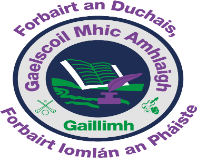 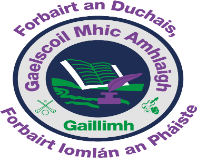 GAELSCOIL MHIC AMHLAIGHFÓGRA BLIANTÚIL MAIDIR LE LIGEAN ISTEACHi dtaca le ligean isteach i scoilbhliain 2023/2024Polasaí um Ligean Isteach agus Foirm IarrataisTá cóip de Pholasaí na scoile um Ligean Isteach agus Foirm Iarratais um Ligean Isteach do GHAELSCOIL MHIC AMHLAIGH  ar fáil mar seo a leanas: –Le híoslódáil ag: www.gsmhicamhlaigh.ie  Ar iarratas: Ach ríomhphost a chur chuig scoilma.ias@gmail.com nó scríobh chuig: Gaelscoil Mhic Amhlaigh, Lána an Mhuilleora , Cnoc na Cathrach, Gaillimh , H91FV4D.CUID 1 - Ligean isteach i scoilbhliain 2023/2024Dátaí Iarratais agus Cinnidh i gcomhair ligean isteach in 2023/2024Is iad seo a leanas na dátaí is infheidhme maidir le ligean isteach sna Naíonáin Shóisearacha**Muna nglactar le tairiscint taobh istigh den am atá leagtha síos thuas  , d’fhéadfaí  an tairiscint a tharraingt siar.Nóta: Measfaidh an scoil iarratais dhéanacha agus eiseoidh cinntí orthu de réir polasaí iontrála na scoile.Líon na n-áiteanna atá á gcur ar fáil in 2023/2024Tosóidh an scoil ag glacadh le hiarratais i gcomhair ligean isteach ar  24ú Deireadh Fómhair 2022Stopfaidh an scoil ag glacadh le hiarratais i gcomhair ligean isteach ar  6ú Eanair 2023Is é an dáta faoina gcuirfear an cinneadh maidir lena n-iarratas in iúl d’iarratasóirí ná     27ú Eanair 2023Is í an tréimhse nach mór d’iarratasóirí a dheimhniú go bhfuil siad ag glacadh le tairiscint ar ligean isteach laistigh di ná10ú Feabhra 2023Is é líon na n-áiteanna atá á gcur ar fáil  sna Naíonáin Shóisearacha81